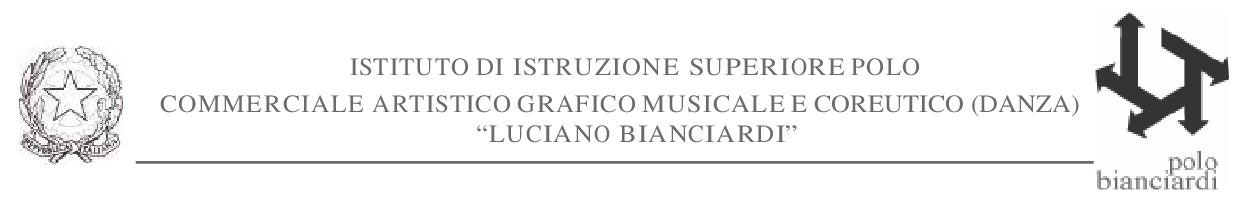 Il presente verbale è composto da n. … pagine.   Gli  allegati sono n. … per un  totale   di …. pagine.VERBALE N ___Il giorno … del mese di ………….. dell’anno  ………    alle ore            nella   sede di Piazza De Maria   si riunisce ilCONSIGLIO DELLA CLASSE       SEZIONE              INDIRIZZO con il seguente Ordine del giorno:Eventuali provvedimenti disciplinari a carico di …………..Varie ed eventuali(se non presente il DS) Presiede il Consiglio il prof. /ssa ………………… in virtù della  delega della  Dirigente ai sensi dell'art. 5 T.U. n. 297/'94.Componenti del Consiglio di classeche risultano tutti presenti  come si deduce dall’allegato foglio firme.(oppure)  Risultano assenti  i seguenti docenti: In caso di assenza di un docente verbalizzare ( vedi sotto ** ) quanto comunicato per scritto al coordinatore in merito all’episodio a carico dello/gli studente/i  e alla proposta di provvedimento.Sono stati convocati i rappresentanti di genitori e studenti:Nome_cognome dei genitori presenti:  ………………….Nome_cognome degli alunni presenti: ……………………..Riconosciuta la validità della seduta, si  dà inizio alla discussione dell’argomento posto all’O.d.g.Il CdC  prende visione dell’annotazione/i disciplinare/i assegnata/e  in data ………….all’alunno  e verbalizza che la/e nota/e è/sono stata/e  regolarmente pubblicata/e  sul portale famiglie in data ……...Il/I docente/i che ha/hanno assegnato la/e nota/e illustra nel dettaglio l’episodio o gli episodi……..I docenti del CdC aggiungono eventuali informazioni in loro possesso …..Il Consiglio viene informato in merito alla deposizione resa dall’alunno interessato  in data ……….. e/o del contraddittorio avvenuto con lui, ed eventualmente  la famiglia,  in data …………., qui di seguito sintetizzati.……………………….……………………….Si verbalizza di conoscere e aver tenuto presente lo “Statuto delle studentesse e degli studenti della scuola secondaria” (DPR  n.249/1998, modificato dal DPR 235/2007), in particolare gli Artt. 4 e 5; l’all. A a l’all. A errata corrige al Regolamento di Istituto debitamente pubblicati sul sito della scuola).Art. 4 Comma 5. Le sanzioni sono sempre temporanee, proporzionate alla infrazione disciplinare e ispirate al principio di gradualità nonché, per quanto possibile, al principio della riparazione del danno. Esse tengono conto della situazione personale dello studente, della gravità del comportamento e delle conseguenze che da esso derivano. Allo studente è sempre offerta la possibilità di convertirle in attività in favore della comunità scolastica.I compiti assegnati per il provvedimento disciplinare, quindi oltre il normale carico di lavoro rivolto alla classe, devono avere carattere “rieducativo”Dopo ampia e approfondita discussione, il CdC approva, all’unanimità / a maggioranza, il seguente provvedimento disciplinare nei confronti dell’alunno /i…………………………………………:In caso di provvedimento a maggioranza indicare quanti docenti sono favorevoli e quanti contrari al provvedimento stesso…………………………….Giorni n. …… di sospensione /  altro provvedimento   senza / con obbligo di frequenza, dal ……………… al ……………….con rientro in classe in data ……………………….. Il provvedimento viene preso in considerazione del seguente motivo (da riportare sul provvedimento disciplinare da consegnare alla famiglia)  qui  di seguito indicato in modo esaustivo.…………………….Durante il periodo della sospensione lo studente dovrà: svolgere tutti  i compiti assegnati quotidianamente dai docenti delle varie discipline e visibili tramite Registro online, svolgere il/i seguente/i compito/i aggiuntivo/i, assegnato/i a scopo rieducativo, attinente/i l’infrazione commessa: esempio: se l’infrazione è aver danneggiato proprietà altrui, si potrebbe  richiedere una riflessione   attraverso la redazione di  un testo (o una presentazione PP o altro)  di un certo numero di righe che analizzi: concetto di proprietà privata,  reati e pene conseguenti a danneggiamenti ……..Al rientro, lo svolgimento di quanto previsto sarà verificato dal/dai docente/i individuato/i in seno al CdC che lo comunicherà/anno ai colleghi. Verbalizzare: ………….Inoltre, al rientro in classe, l’alunno/a dovrà essere pronto/a nelle varie discipline per essere sottoposto/a a eventuali verifiche orali. Il provvedimento sarà accompagnato da un colloquio con lo studente da parte del Coordinatore di classe, che spiegherà il valore educativo e di accompagnamento a un percorso di crescita del provvedimento stesso e che questo non pregiudica il successo formativo.Nei gg di assenza non saranno svolte verifiche, qualora si rendesse necessario da parte di qualche docente somministrare una verifica collettiva, sarà data all’alunno sospeso la possibilità di affrontare la prova in altro giorno.2.VARIE E EVENTUALI ……………….Tutto quanto concerne lo svolgimento delle operazioni è coperto da segreto d’ufficio (regolato disciplinarmente dalla normativa vigente) la cui violazione costituisce anche reato penaleAlla fine delle operazioni del Consiglio tutti i presenti firmano presenza e sottoscrizione del verbale   sugli appositi fogli firma;  subito dopo la seduta è tolta alle ore……………Il Coordinatore di classe					Il  Segretario	_________________________                                                   _________________________CONSIGLIO STRAORDINARIONome/cognome Disciplina